Publicado en Madrid el 26/04/2024 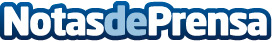 Bafre Inmobiliaria lanza al mercado una novedosa aplicación para dispositivos móviles iOS y AndroidLa App es completamente gratis y no requiere de altas ni registros. A través de ella, propietarios, compradores y asesores comerciales pueden mantener una comunicación más fluida. Con esta nueva herramienta, Bafre Inmobiliaria, confirma su apuesta continua por la incorporación de herramientas tecnológicas e innovadoras al sector inmobiliario para ofrecer un mejor servicio a sus clientesDatos de contacto:En Ke Medio Broadcasting S.L.DG912792470Nota de prensa publicada en: https://www.notasdeprensa.es/bafre-inmobiliaria-lanza-al-mercado-una Categorias: Nacional Franquicias Inmobiliaria Finanzas Madrid Emprendedores Dispositivos móviles Innovación Tecnológica Arquitectura Consultoría http://www.notasdeprensa.es